Peace River Minor Hockey Association 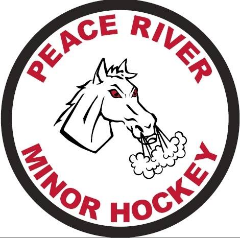 Executive Meeting MinutesFeb 28/2024Baytex @ 7:00 pm Attendance:Attendance:Treasurer: Peter BusatFundraising: Tianna RebalkinDirector of U11 & U13: Chris DavorenPromotions: Megan CurryEquip. Director: Steve RosinDirector of Safety: Matthew SmithDirector of U7 & U9: Sara WoodVice President: Brad DallynSecretary: Ashley SchrohPresident: Trevor LamabeRegrets:Regrets:Director of U15 & U18: Kelly FlynnDirector of Directors: Trevor MassierDirector of Teams: Damon JeffsRef. Director: Troy Kish1.0Opening of MeetingCalled meeting to order at 7:01 pm; motion by Megan, seconded by Peter. Carried.Motion to accept agenda with additions, moved by Tianna, seconded by Sara. Carried2.0Previous Minutes2.1 Motion to accept previous minutes from January 2024; motion by Tianna; seconded by Megan, Carried.3.0Unfinished Business3.1 AA Athletic Club update: ID skates to be ran March 22-24; coaching applications open and will remain open until more applications come in; upcoming meetings to be held during ID skates as an information session; open to all; more details to come. 3.2 Trademarking: To be put on hold for next season; continued to get quotes from other companies; will readdress at beginning of 24/25 season. 4.0Executive Counsel Report4.1 Treasurer: Tabled.4.2 Administration Update: Outstanding fees for the season that are still to be paid; emails to be sent out as a reminder that fees must be paid before end of season; outstanding team fees also need to be paid before end of season; meetings to be set for next season for treasurers and managers on how to manage team funds; this meeting will be mandatory. 4.3 President & Vice President Update: upcoming playoff weekends to start beginning of March; still filling referee positions; tournament fees paid by each team; planning going well.Board to allocate two ice sessions per team depending on availability to Snipers; motion made by Megan; seconded by Matt; Carried.AA coaching applications are now open; ID Camp planned for March 22-24/2024; registration is now open.Tournaments need to have more strict guidelines on treatment of referees for next season; proper etiquette will be discussed and a document to be sent out with tournament package to all teams involved; zero tolerance. 4.4 Fundraising: Discussions on summer 2024 golf tournament to commence; planned to be held June 2024.4.5 Equipment: Tabled.4.6 Coaching: Tabled. 4.7 Promotions: Tabled. 4.8 Referee: Tabled. 4.9 Director of Directors: Tabled.4.10 U7 & U9: Interest brought forward to introduce second year U9 to U11 age group; potential to invite U9 players up to play one practice with the U11 age group before end of season. 4.11 U11 & U13: Nothing to Report. 4.12 U15 & U18: Tabled. 4.13 Safety: Tabled.5.0New Business & Agenda Additions5.1 Hockey Camp: Dates planned for Aug 19-23 tentatively; planning and advertising to commence. 5.2 Goalie camp: Goalie camp to run September 6-8 weekend during tryouts; cost will be $835.75 per participant; advertising to start; google document to be put out on Facebook to see interest for camp and number of participants; more to come.5.3 Royals Jerseys: fourteen graduating players; one jersey to be given to each graduating player; the rest of the jerseys to be sold later. 6.06.1 Bylaws & Policy Committee: to pick up in November 2023 to provide update at time of AGM. Will meet approx. every two weeks; will initially investigate use of team bank cards and whether they should be available to teams as well as adding new position to PRMHA board of directors. 7.0Adjournment7.1 Next Meeting date: March 20 @ 7:00 pm  7.2 Motion to adjourn made @ 9:15; motion made by Tianna, seconded by Megan. 